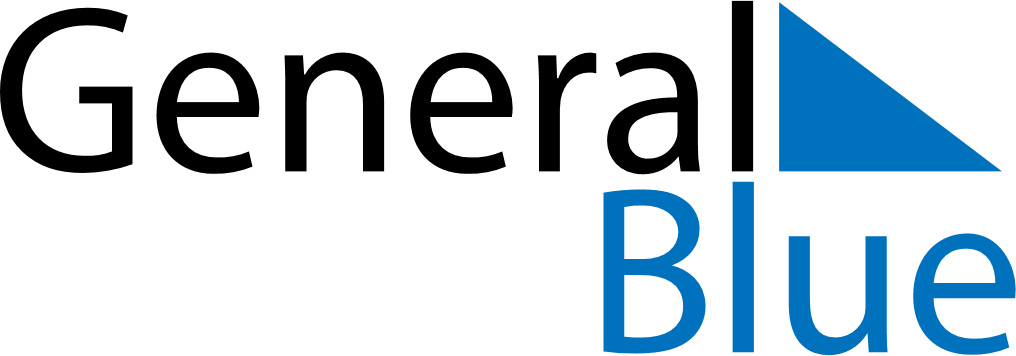 March 2026March 2026March 2026CyprusCyprusSundayMondayTuesdayWednesdayThursdayFridaySaturday12345678910111213141516171819202122232425262728Annunciation, Anniversary of 1821 Revolution293031